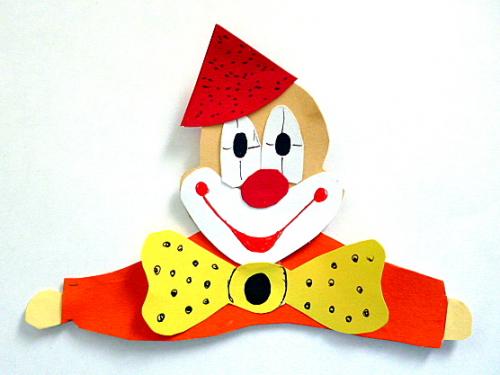      Masopustní karneval               u VeverekVe čtvrtek 4. 2. dopoledne proběhne u Veverek  masopustní karneval. Budeme tancovat, soutěžit a pořádně si zařádíme – vše pochopitelně v „maskách“!  Prosíme rodiče, aby na tento den dětem připravili nějakou vhodnou masku (princezny, zvířátka…). A maminky moc a moc prosíme o nějakou tu dobrotu abychom si mohly i trochu zamlsat a vystrojit si „masopustní „ hostinu.